NASLOV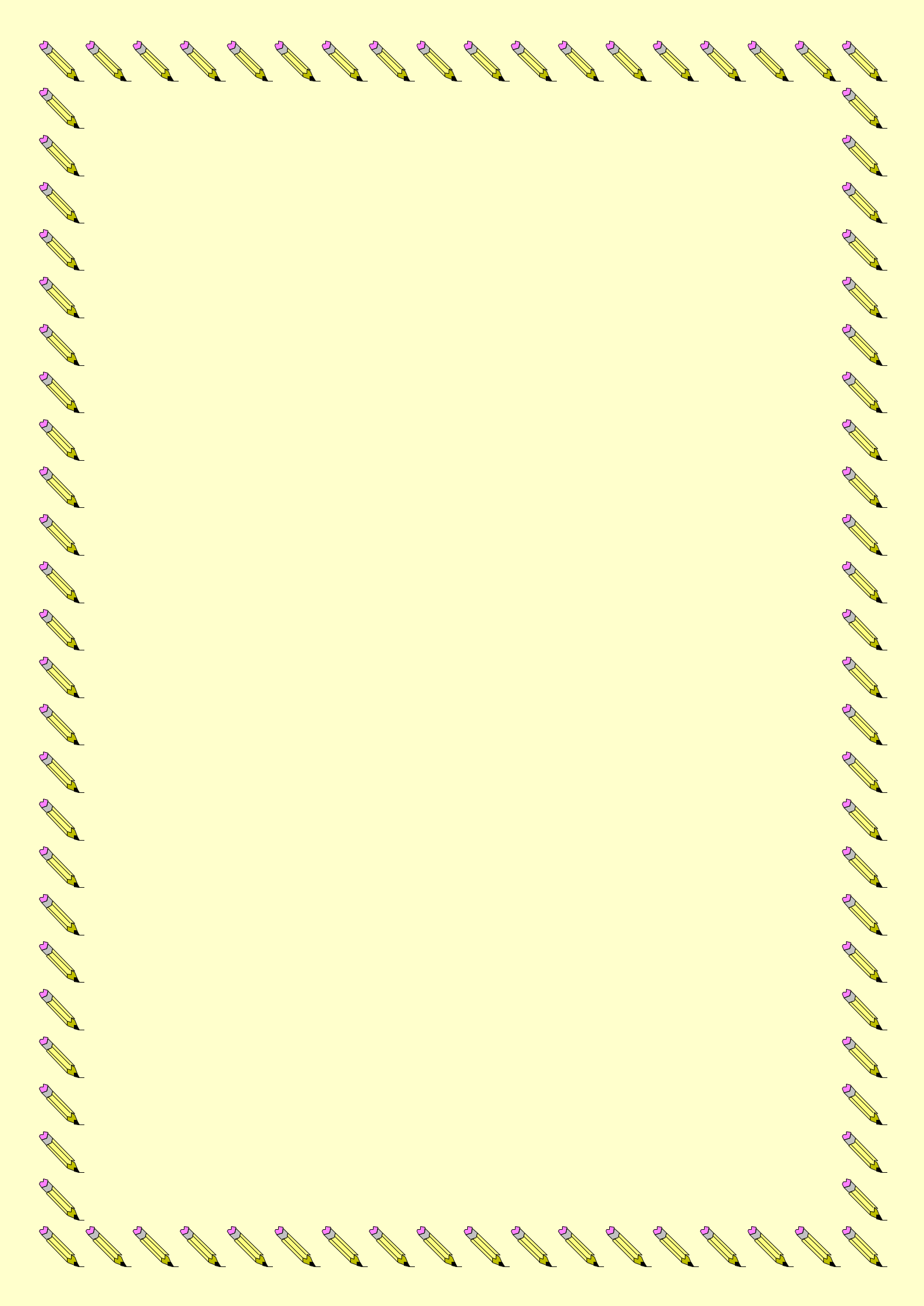 Avtor: ______________________Glavni junaki: ________________________________________________________Vsebina: _____________________________________________________________________________________________________________________________________________________________________________________________________________________________________________________________________________________________________________________________________________________________________________________________________________________________________________________________________________________________________________________________________________________________________________________________________________________________________________________________________________________________________________________________________________________________________Citat: _____________________________________________________________________Ocena: ___Komu bi knjigo priporočil-a?_________________________________________________________________________________________________________________________________________________________________________________________________________________________________Ime in priimek